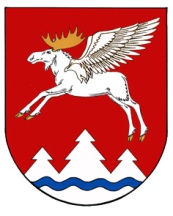 от 21 февраля 2014 года № 75О Порядке проведения в администрации Куженерского муниципального района антикоррупционной экспертизы муниципальных нормативных правовых актов и проектов муниципальных нормативных правовых актов"В соответствии с частью1 статьи 3 Федерального закона от 17.07.2009 г. N 172-ФЗ "Об антикоррупционной экспертизе нормативных правовых актов и проектов нормативных правовых актов" Администрация Куженерского муниципального района п о с т а н о в л я е т:1. Утвердить прилагаемый Порядок проведения в   администрации Куженерского муниципального района антикоррупционной экспертизы муниципальных нормативных правовых актов и проектов муниципальных нормативных правовых актов.2. Настоящее постановление обнародовать и разместить на официальном  сайте Куженерского муниципального района.3. Контроль за исполнением настоящего постановления возложить на заместителя главы, руководителя аппарата администрации Куженерского муниципального района Фадееву Л.Л.Глава администрации     Куженерскогомуниципального района                                                       С.В.ФоминыхУтвержден постановлением администрации Куженерского муниципального района от 21 февраля 2014 №75Порядок проведения в администрации Куженерского муниципального района антикоррупционной экспертизы муниципальных нормативных правовых актов и проектов муниципальных нормативных правовых актов"
Настоящим Порядком проведения антикоррупционной экспертизы муниципальных нормативных правовых актов и проектов муниципальных нормативных правовых актов администрацией  Куженерского муниципального района  (далее - Порядок) в соответствии с Федеральным законом от 17 июля 2009 г. N 172-ФЗ "Об антикоррупционной экспертизе нормативных правовых актов и проектов нормативных правовых актов" устанавливаются правила и процедура проведения антикоррупционной экспертизы нормативных правовых актов и проектов нормативных правовых актов администрации Куженерского муниципального района  (далее - администрация района), а также определяется последовательность действий при ее проведении в целях выявления и устранения несовершенства правовых норм, которые повышают вероятность коррупционных действий.1. Общие положения1. Для целей настоящего Порядка используются следующие основные термины и понятия:антикоррупционная экспертиза нормативных правовых актов и проектов нормативных правовых актов - деятельность лиц, уполномоченных на проведение антикоррупционной экспертизы, направленная на предотвращение включения или выявление в тексте нормативного правового акта коррупциогенных факторов;коррупциогенные факторы - положения нормативных правовых актов и проектов нормативных правовых актов, устанавливающие для правоприменителя необоснованно широкие пределы усмотрения или возможность необоснованного применения исключений из общих правил, а также положения, содержащие неопределенные, трудновыполнимые и (или) обременительные требования к гражданам и организациям и тем самым создающие условия для проявления коррупции;муниципальный нормативный правовой акт - принятый (изданный) управомоченным органом местного самоуправления или должностным лицом в установленном порядке и определенной форме официальный письменный документ, направленный на установление, изменение или отмену правовых норм (правил поведения), обязательных для неопределенного круга лиц, рассчитанных на неоднократное применение, направленных на урегулирование общественных отношений либо на изменение или прекращение существующих правоотношений.2. Задачей антикоррупционной экспертизы является выявление коррупциогенных факторов в нормативных правовых актах и проектах нормативных правовых актов, в том числе внесение предложений и рекомендаций, направленных на устранение таких факторов.3. Антикоррупционной экспертизе подлежат проекты нормативных правовых актов, а также ранее принятые и действующие нормативные правовые акты администрации района при мониторинге их применения.2. Антикоррупционная экспертиза проектов нормативных правовых актов4. Антикоррупционная экспертиза проектов нормативных правовых актов (далее - Проекты) проводится в два этапа:а) при разработке Проекта - структурным подразделением администрации района, осуществляющим разработку Проекта;б) при проведении антикоррупционной экспертизы Проекта — завсектором по правовым вопросам и кадрам, главным специалистом отдела по оргработе, делопроизводству и правовым вопросам администрации района.5. В случае выявления в Проекте коррупциогенных факторов результаты антикоррупционной экспертизы Проекта оформляются в виде правового заключения, которое направляется вместе с Проектом его разработчикам для внесения соответствующих изменений.Положения Проекта, способствующие созданию условий для проявления коррупции, выявленные при проведении антикоррупционной экспертизы Проекта, устраняются на стадии доработки Проекта его разработчиком.Вывод об отсутствии коррупциогенных факторов в Проекте подтверждается согласованием Проекта, осуществляемым в форме визы завсектором по правовым вопросам и кадрам администрации района , главным специалистом отдела по оргработе, делопроизводству и правовым вопросам администрации района. Все выявленные в ходе проведения антикоррупционной экспертизы Проектов коррупциогенные факторы должны быть устранены в Проекте к моменту его принятия.3. Антикоррупционная экспертиза ранее принятых и действующих нормативных правовых актов6. Поводом для организации проведения антикоррупционной экспертизы ранее принятых и действующих нормативных правовых актов являются поступившие в официальном порядке в администрацию района письменные обращения органов государственной власти, органов местного самоуправления, депутатов, граждан и организаций независимо от форм собственности с информацией о возможной коррупциогенности указанных актов.7. Антикоррупционная экспертиза ранее принятых и действующих нормативных правовых актов администрации района проводится завсектором по правовым вопросам и кадрам администрации района, главным специалистом отдела по оргработе, делопроизводству и правовым вопросам администрации района. 8. Итогом проведенной антикоррупционной экспертизы действующего нормативного правового акта являются выявленные в правовом акте коррупциогенные факторы или вывод об их отсутствии.9. Результат антикоррупционной экспертизы действующего нормативного правового акта оформляется в виде заключения.10. Лица, указанные в пункте 7 Порядка, направляют заключение разработчикам данного нормативного правового акта. В случае выявления коррупциогенных факторов заключение направляется для внесения в него изменений в целях их устранения.4. Порядок проведения антикоррупционной экспертизы11. Лица, указанные в пунктах 4 и 7 Порядка, при осуществлении антикоррупционной экспертизы Проектов и нормативных правовых актов администрации района руководствуются Методикой проведения антикоррупционной экспертизы нормативных правовых актов и проектов нормативных правовых актов, утвержденной постановлением Правительства Российской Федерации от 26 февраля 2010 г. N 96 "Об антикоррупционной экспертизе нормативных правовых актов и проектов нормативных правовых актов" (далее - Методика).12. Срок проведения антикоррупционной экспертизы лицами, указанными в подпункте «б» пункта 4 и пункте 7  Порядка, составляет 5 рабочих дней со дня поступления Проекта, а действующего нормативного правового акта - со дня поступления письменных обращений от лиц, указанных в пункте 6  Порядка.13. Лица, указанные в подпункте «б» пункта 4 Порядка, в процессе проведения антикоррупционной экспертизы Проектов и нормативных правовых актов оценивают коррупциогенные факторы, указанные в Методике степень их влияния на уровень коррупциогенности Проекта, нормативного правового акта, рассматривают возможность устранения действия данных факторов и принимают решение о подготовке заключения на Проект, на нормативный правовой акт.В заключении должно быть отражено наличие в анализируемом акте коррупциогенных факторов, оценка степени их коррупциогенности, рекомендации по устранению выявленных коррупциогенных факторов.При проведении антикоррупционной экспертизы может быть использована судебная практика по соответствующему вопросу, мотивированные мнения органов, организаций и граждан, осуществляющих деятельность или обладающих специальными познаниями в регулируемой сфере, данные научных исследований и другие сведения, способные правильно оценить наличие и степень влияния коррупциогенных факторов в Проектах и нормативных правовых актах администрации района.14. В заключении отражаются следующие сведения:- дата и место подготовки заключения, данные о проводящих экспертизу лицах (фамилия, инициалы, должность);- реквизиты нормативного правового акта или Проекта, проходящего экспертизу;- перечень выявленных коррупциогенных факторов с указанием их признаков и соответствующих статей (пунктов, подпунктов) нормативного правового акта или Проекта, в которых эти факторы выявлены;предложения о способах устранения или нейтрализации коррупциогенных факторов.15. В заключении также указывается, что иных типичных коррупциогенных факторов, а также иных положений, которые могут способствовать проявлениям коррупции, не обнаружено.Заключение подписывается завсектором по правовым вопросам и кадрам администрации района, либо главным специалистом отдела по оргработе, делопроизводству и правовым вопросам администрации района. КУЖЕНЕРМУНИЦИПАЛЬНЫЙ РАЙОНЫНАДМИНИСТРАЦИЙЖЕ АДМИНИСТРАЦИЯКУЖЕНЕРСКОГО МУНИЦИПАЛЬНОГО РАЙОНАПУНЧАЛПОСТАНОВЛЕНИЕ